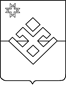 ПОСТАНОВЛЕНИЕАдминистрации муниципального образования «Бурановское»от 29 июня  2021 года                                                                              № 30В целях своевременного финансирования расходов из бюджета муниципального образования «Бурановское», руководствуясь Уставом муниципального образования «Бурановское», Администрация муниципального образования «Бурановское» ПОСТАНОВЛЯЕТ:1. Увеличить расходы бюджета муниципального образования «Бурановское» на сумму 42 000,0 рублей за счет остатка средств на 01.01.2021 года.2. Внести на рассмотрение Совета депутатов муниципального образования «Бурановское» следующий проект решения «О внесении изменений в Решение Совета депутатов муниципального образования «Бурановское» от 18 декабря 2020 года № 30-5-175 «О бюджете муниципального образования «Бурановское» на 2021 год и на плановый период 2022 и 2023 годов»:Глава муниципального образования «Бурановское»                                                                                  Н.В. ДевятоваО внесении изменений в бюджет муниципального образования «Бурановское» на 2021 год и на плановый период 2022 и 2022 годовКод бюджетной классификацииНаименованиеСумма, руб.0800Культура и кинематография42 000,00564 0801 9900061610 540Иные межбюджетные трансферты42 000,0Итого42 000,0